ZADANIE NR 2 ZAKUPU ODZIEŻY OCHRONNEJZADANIE NR 2 ZAKUPU ODZIEŻY OCHRONNEJZADANIE NR 2 ZAKUPU ODZIEŻY OCHRONNEJZADANIE NR 2 ZAKUPU ODZIEŻY OCHRONNEJZADANIE NR 2 ZAKUPU ODZIEŻY OCHRONNEJZADANIE NR 2 ZAKUPU ODZIEŻY OCHRONNEJZADANIE NR 2 ZAKUPU ODZIEŻY OCHRONNEJLp.WYSZCZEGÓLNIENIEJm.szt.Cena jed. bruttoWartość bruttoNazwa oferowanego przedmiotu (firma)Gogle ochronne dla chemizatorów do pracy przy opryskiwaniu herbicydami spełniające normę EN 166F3, 4Do ochrony oczu dla chemizatorów i sadowników przy opryskiwaniu pestycydami. Gogle służą do ochrony oczu przed odpryskami ciał stałych o niskiej energii uderzenia oraz przed kroplami cieczy.-	wykonane są z elastycznego tworzywa;-	5posiadają pokrycie zabezpieczające przed 6zaparowaniem.			szt.2Kask ochronny dla drwala wykonany z tworzywa sztucznego ABS, wokół skorupy p rynienka odprowadzająca wodę .Na szczycie umieszczone otwory wentylacyjne.  wyposażony  nauszniki przeciw hałasowe z poduszkami uszczelniającymi wykonanymi z PVC, uchylna siatka osłaniająca twarz i oczy przed zagrożeniami mechanicznymi wykonana ze stali.Osłona głowy, twarzy, nauszniki wykonane  zgodnie z normą PN –EN 397:1997 lub równoważną dopuszczającą do eksploatacji w Polsce.szt.2Półmaska ochrony dróg oddechowych wraz z zestawem do prac przy opryskiwaniu herbicydami spełniająca normę półmaska EN 140, filtry EN 143-zawieszenie kołyskowe podnoszące wygodę noszeniałatwo mocowany pasek na kark-lekka część twarzowa z elastomeru zapewnia komfort podczas długotrwałych prac-niskoprofilowa konstrukcja zapewnia dobre pole widzenia-opcjonalne podłączenie powietrza sprężonego-zapewnia doskonałą ochronę układu oddechowego podczas pracy z udziałem szkodliwych związków - gwarantuje to obecność filtrów i pochłaniaczy, które spełniają funkcję oczyszczania powietrza-półmaska dobrze leży, jest wyważona i nie przeciąża użytkownika w żadną stronę nawet przy wielogodzinnym noszeniukpl.2Rękawice chroniące przed przecięciem piłą łańcuchową. Rękawica spełniające klasę ochrony 3- 4 czyli klasę prędkości łańcucha, przy której wykazano odporność rękawic na przecięcie. zgodne z normą PN-EN 381-7:2002( lub równoważne)par.2Rękawice kwasoochronne spełniające normę PN EN 374Rękawice gumowe pięciopalcowe w kolorze zielonym kwasoodporne, chroniące przed działaniem stężonych roztworów kwasów, ługów i zasad. par.2Rękawice ochronne odporne na przenikanie substancji chemicznej Norma PN EN374-2.2015-04, PN EN 16523-1:2015-05Zielone rękawice chroniące przed czynnikami chemicznymi.para3Kombinezon chemoodporny do stosowania w warunkach kontaktu z herbicydami - manszety w nogawkach zwiększające szczelność spodni;- specjalny krój niekrępujący ruchów oraz materiał o wysokiej elastyczności i zwiększonej odporności na substancje chemiczne;- zamek górnej części kombinezonu przykryty plisą;- rękawy zakończone manszetami;- w tylnej części ściągacz z gumą w tunelu;- technika obustronnego zgrzewania zwiększa wytrzymałość szwów;- produkowany z chemoodpornej tkaniny Plavitex Chemo; - posiada chowane w rękawach wiatrołapy, dodatkowo chroniące przed substancjami chemicznymi; Spełniające normy: EN 13034, EN ISO 13688szt.2Spodnie ochronne z wkładką przeciw przecięciową dla drwala  Odzież  elastyczna, 6-warstwowa wkładka przeciwprzepięciowa, oddychające, z paskami odblaskowymi, z podszewką.  Zgodnie z normą PN- EN 381-5:1997szt.29Ubranie olejoodporne dla mechaników spełniające normę PN EN ISO340:2006 CE kat. 1-Gramatura materiału 235 g/m² lub wyższa;-Powłoka wodo i olejoodporna (w ograniczonym zakresie)-spodnie zapinane na suwak i napy-Liczne kieszenie multifunkcyjne w tym tylne, boczne i na nogawce-Spodnie robocze posiadają na kolanach wzmocnienia-Kolorystyka czarna z czerwonymi elementami2 taśmy odblaskowe- bluza zapinana na suwak- Liczne kieszenie multifunkcyjne- Na łokciach wzmocnieniaZ przodu kurtki na wysokości piersi po prawej stronie umieszczony napis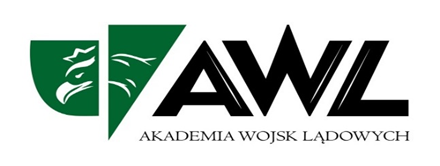 szt.310Ubranie kwasoodporneUbranie robocze wykonane z polipropylenu o gramaturze 230g. Bluza ma posiadać kryte zapięcie, góra bluzy zakończona wygodnym kołnierzykiem.. Spodnie ochronne do pasa. Odporne na działanie kwasów. Kolor niebieski. Spełnia normę EN 13034 Rozmiary: 48, 52, 56kpl.111Osłona celonowa twarzyOsłona twarzy składająca się z szybki przeciwodpryskowej, nagłowia i zespołu zawiasowego, szybka z poliwęglanuWymiary nie mniejsze niż : wys. 203 mm, szer. 394 mm, grubość 1,5 mmPosiadająca zawiasy zawiasy umożliwiające odpowiednie ułożenie szybki względem twarzyZ możliwością dopasowania nagłowia do obwodu głowyochrania przed rozbryzgami cieczchroni przed małymi odpryskami ciał stałych o energii uderzeń do 120 m/s (B)spełnia wymagania normy EN166Rozmiar – nie dotyczyszt. 112Buty kwasoodporneButy kwasoługoodporne, wierzch i spód wykonany z PCV modyfikowanego kauczukiem nitrylowym, odporne chemicznie, podeszwa urzeźbiona, antypoślizgowa i olejoodporna, kolor czerwony, spełniają wymagania norm EN20347, EN20344 oraz PN-ISO6110Rozmiary: 42, 44, 46para313Rękawice gumowe kwasoodporneRękawice ochronne wykonane z butylu. Przeznaczone do użycia w: drukarniach, laboratoriach, przemyśle chemicznym, przy obróbce metali i tworzyw sztucznych, recyklingu odpadów, czyszczeniu i konserwacji, straży pożarnej i siłach zbrojnych. Zapewniające wysoki komfort użytkowania. Długość [mm] od 350 – 370. Ochrona mechaniczna wg EN388 min.: 0 0 1 0Rękawice spełniające normę EN374. Rozmiary: 8, 9, 10.para.114Maska z pochłaniaczemMaska ochronna pełnotwarzowa równoważna do maski 3M serii 6000 lub spełniająca wyższe wymagania.Miękka, wykonana z nieuczulającego elastomeru część twarzowa, zapewniająca wysoki komfort uzytkowania, szyba całotwarzowa o szerokim polu widzenia, szyba z poliwęglanu odporna na zarysowania i uderzenia, nagłowie z 4 taśmami łatwe do zakładania i zdejmowania, konstrukcja z dwoma elementami oczyszczającymi zapewniająca niższe opory oddechowe, opcjonalne podłączenie powietrza sprężonego.Spełniająca wymagania normy EN136 - Sprzęt ochrony układu oddechowego.Filtry przeznaczone są do skompletowania z maską pełnotwarzową 3M serii 6000 lub równoważną stanowiące komplet z maską. Zgodne z normą EN14387, przeznaczone są do ochrony przed: - gazami i oparami organicznymi o temperaturze wrzenia poniżej 65°C o stężeniu objętościowym w powietrzu ≤0,5% (5.000 ppm)- cząstkami stałymi i ciekłymi o wysokiej toksyczności dla których NDS<0,05mg/m. Obudowa z tworzywa sztucznego.Bagnetowy system mocowania zapewniający dokładne i bezpieczne zamocowanie elementu oczyszczającego.kpl.115Buty gumowe odporne chemicznie- spełniające normy EN20347, EN 20344, EN –ISO6110- wierzch i spód wykonany z PCV modyfikowanego kauczukiem nitrylowym- odporne chemicznie- podeszwa urzeźbiona, antypoślizgowa i olejoodporna- kolor czerwonypar216Buty gumowe z wkładką przecięciową dla drwalaGumowe, ochronne buty z cholewami, ze stalowym podnoskiem i wkładką antyprzebiciową. Na podbiciu i goleniu ochrona przed skaleczeniem przez piłę mechaniczną. Kolor: niebiesko-pomarańczowy. Spełniające normę EN345par217Maska przeciwpyłowa z filtrem do ochrony przed cząstkami stałymi o wysokiej toksyczności, w szczególności przed ołowiem i jego związkami  (Norma: EN143:2000,  P3, R)kpl.2